Jeg valgte hf, fordi jeg ved, hvad jeg vil. Jeg vil gerne læse videre i København og vil gerne være hurtigt færdig. Undervisningen på Maribo Gymnasium er god, og her er super hyggeligt at være, så MG er det helt rigtige valg for mig. 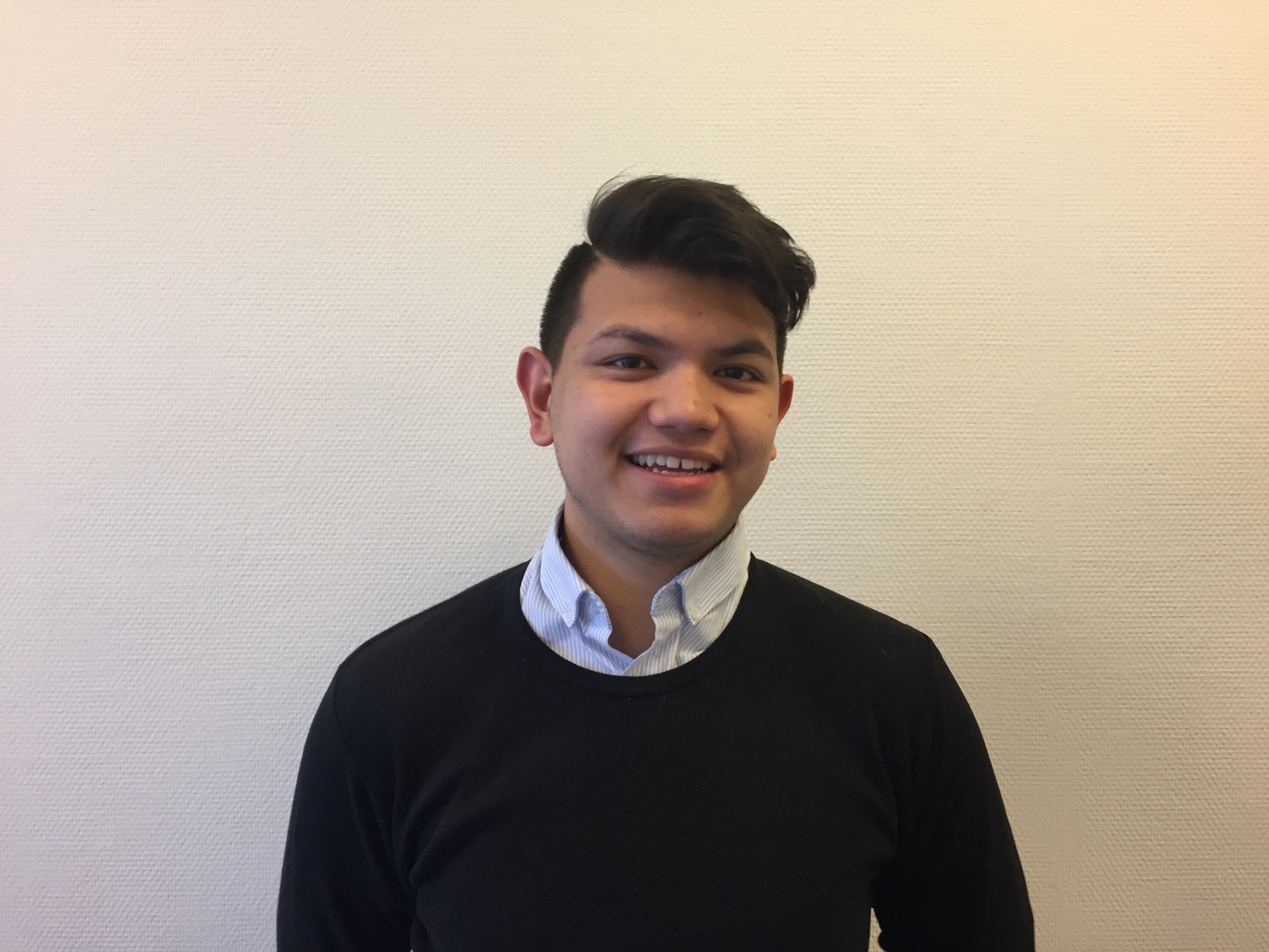 